NAME : MAGAJI TEBRIMAM ALLISON MATRIC NO : 16/SCI01/024COURSE : CSC 201SOLUTION TO ASSIGNMENT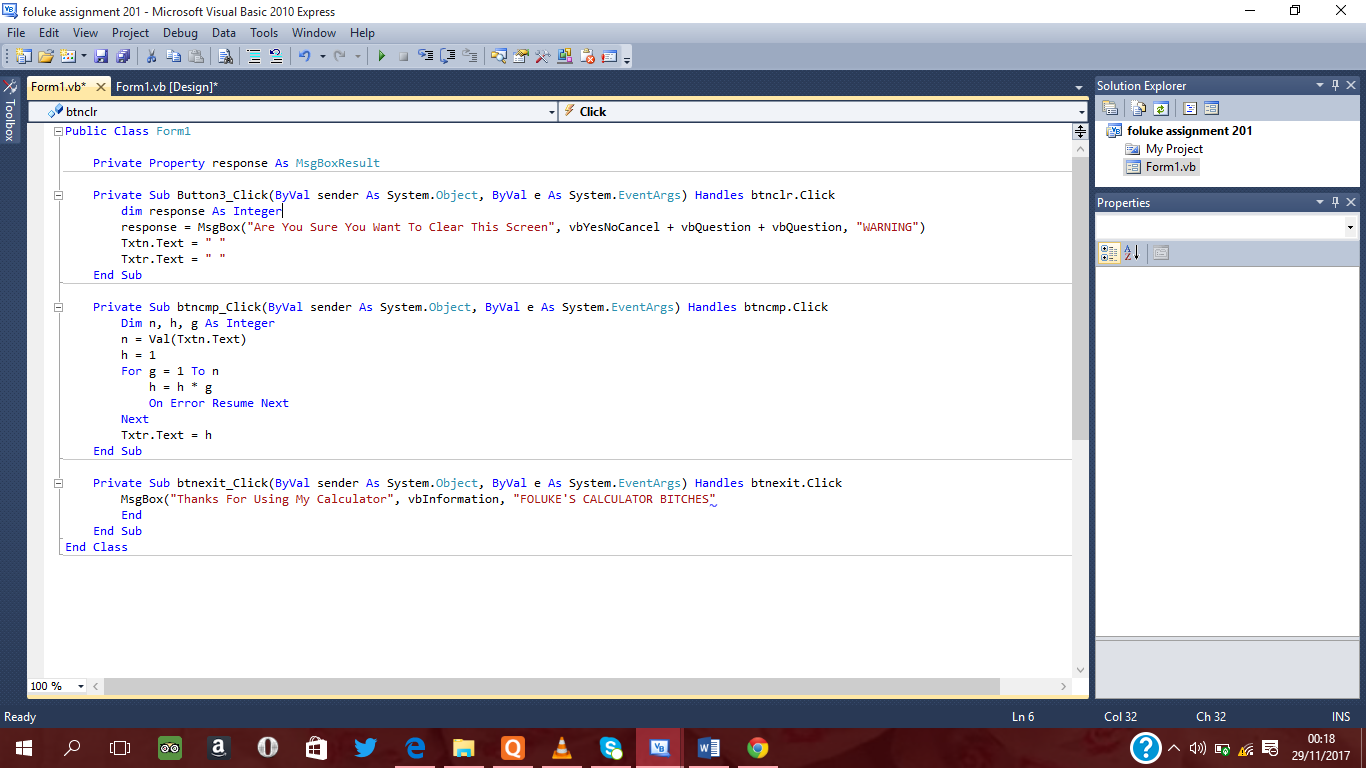 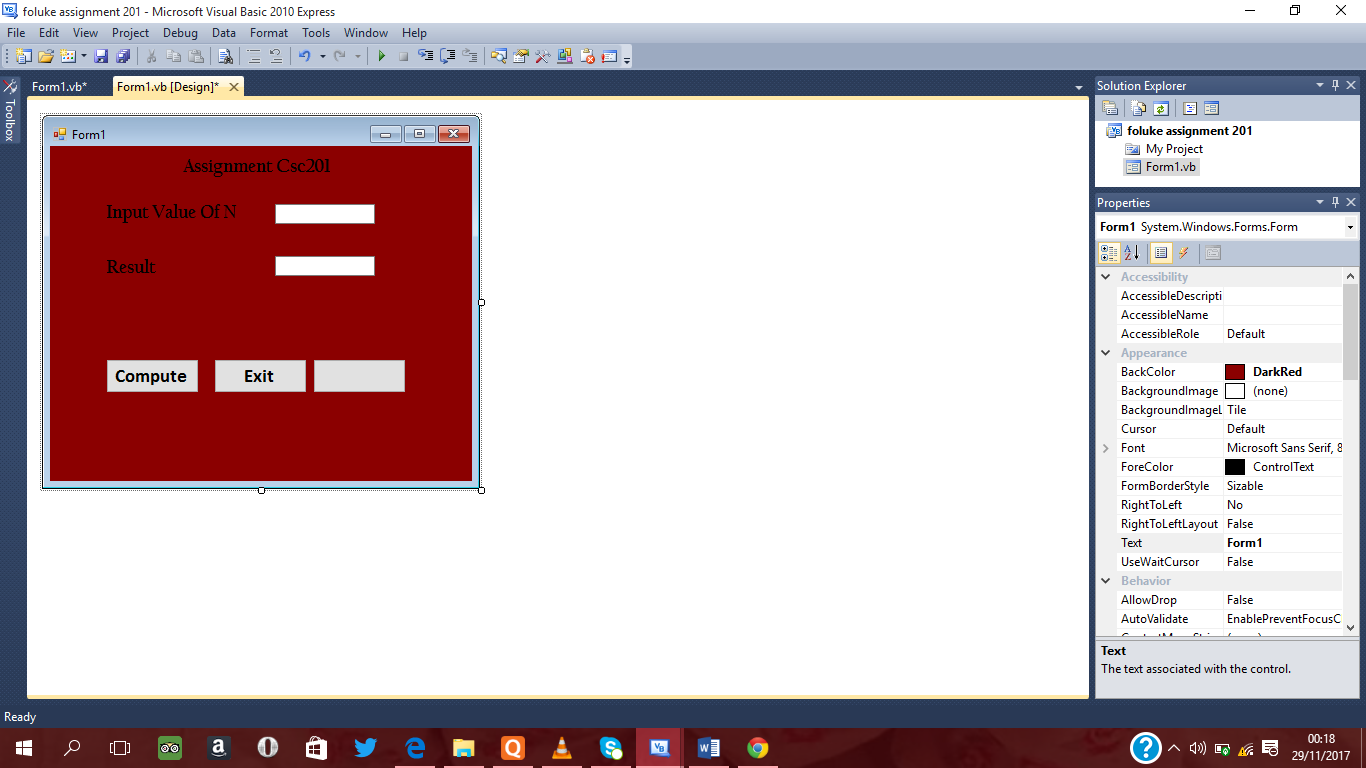 